УтверждаюДиректор школы:        Г. Н. Уренева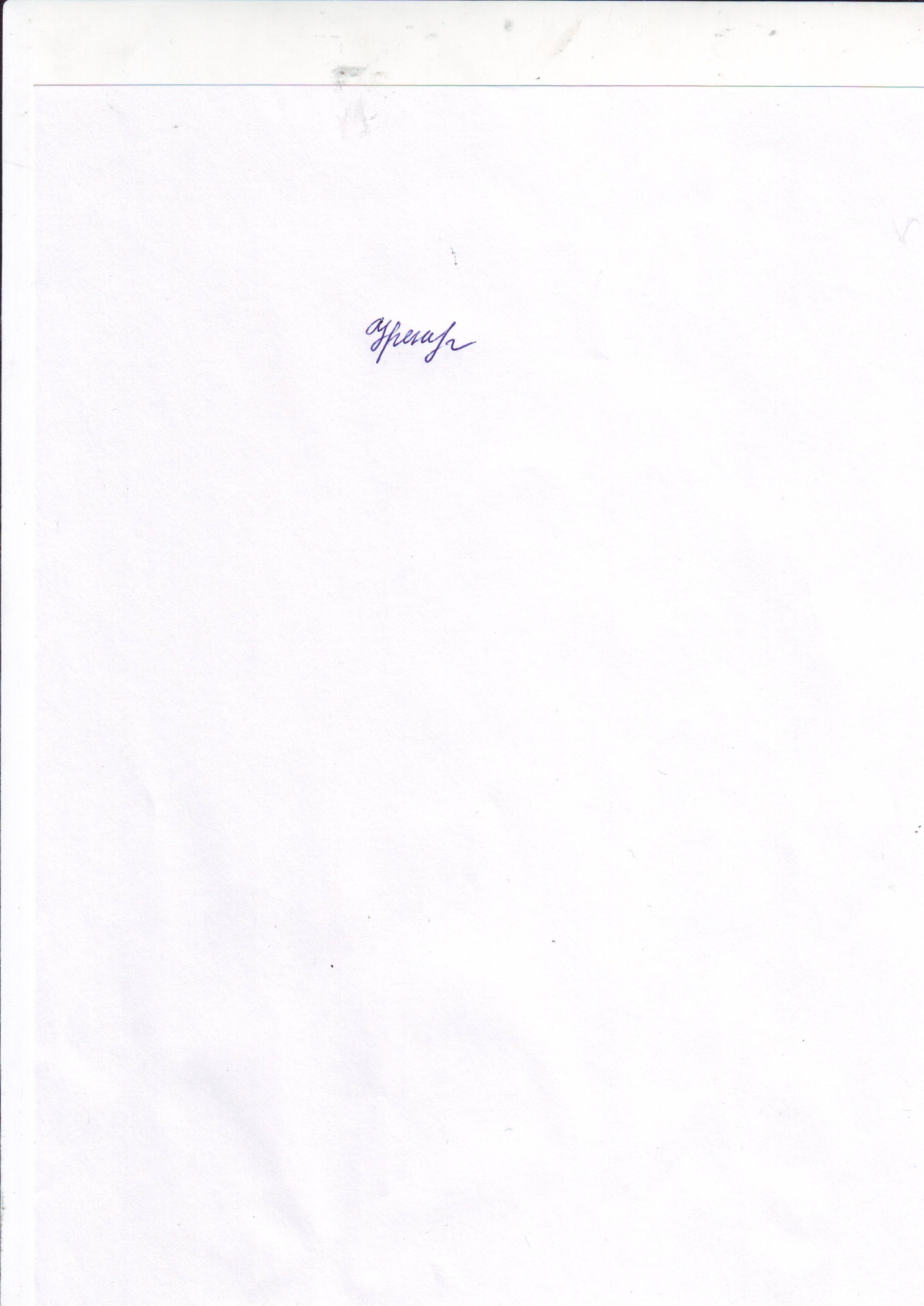 Приказ от 31.08.2020 №37/1-п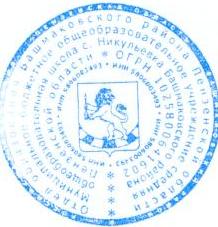 График посещения столовойЗавтраки:Обеды:Время приема пищиКлассы Количество обучающихсяОтветственныe8.30-8.401 класс11Сидельникова О. В.8.45 - 8.559,10,1126Гречишкина А. В., Синева М. В., Жигалина О. А.8.55 – 9.055,8 классы18Кудрявцева А. А., Дворянчикова И. Н.9.05 – 9.156,7 классы26Иванова Г. Б.,Рябова О. А.9.40-9.502,3,4 классы38Орешкина Е. Н.,Тарадеева Е. А.,Китанина О. А.Время приема пищиКлассыКоличество обучающихсяОтветственные11.20-11.301 класс11Сидельникова О. В.11.30 – 11.452,3,4 классы38Орешкина Е. Н.,Тарадеева Е. А.,Китанина О. А.11.45 – 12.005,8 классы18Кудрявцева А. А., Дворянчикова И. Н.12.00 – 12.156,7 классы26Иванова Г. Б.,Рябова О. А.12.25-12.409,10,11 классы26Гречишкина А. В., Синева М. В., Жигалина О. А.